ОПИСАНИЕ ПРОГРАММЫ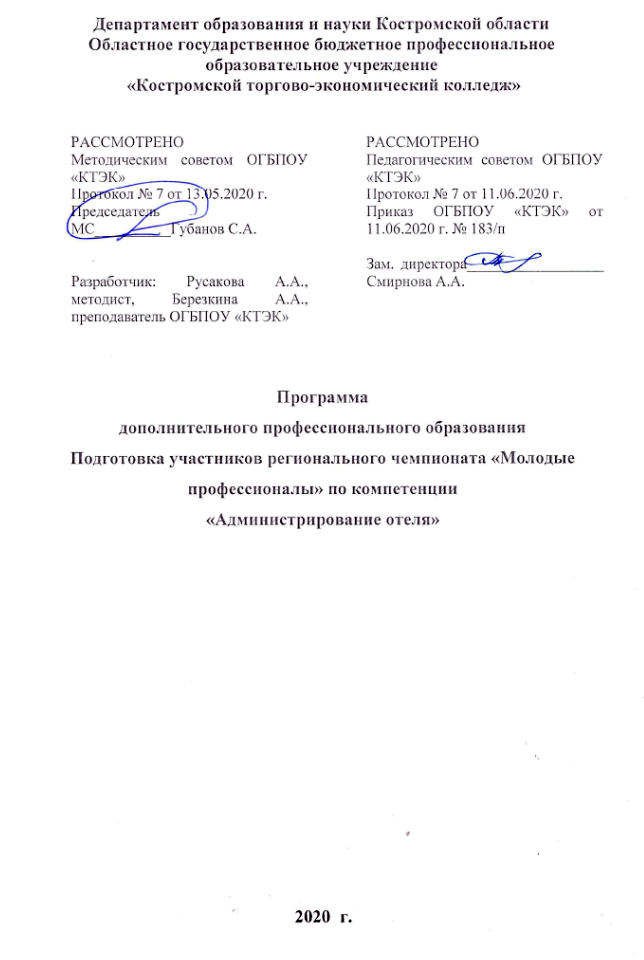 1. Название программы: Программа дополнительного профессионального образования  «Подготовка участников регионального чемпионата «Молодые профессионалы» (Ворлдскиллс Россия) по компетенции «Администрирование отеля».2. Категория слушателей: Лица, имеющие/получающие   высшее и (или) среднее профессиональное образование и относящиеся к следующим должностям и /или группам занятий:3. Цель освоения программы: Совершенствование у слушателей компетенций по администрированию отеля4. Форма обучения: Очно-заочная с применением дистанционных образовательных технологий. 5. Освоение программы предполагает профессилнальную переподготовку в соответствии с профессиональным стандартом «Работник службы приема и размещения гостей», утвержденного Приказом Минтруда и социальной защиты РФ от 05.09.2017 № 659н.6. Образовательные результаты: Слушатель, освоивший программу, должен обладать профессиональными компетенциями: 1. Планировать потребности службы приема и размещения в материальных ресурсах и персонале 2. Организовывать деятельность работников службы приема и размещения в соответствии с текущими планами и стандартами гостиницы3. Контролировать текущую деятельность работников службы приема и размещения для поддержания требуемого уровня качества7. Результаты обучения:	В результате освоения программы слушатель должен приобрести знания и умения, необходимые для качественного изменения перечисленной выше профессиональной компетенции. 	В результате освоения дисциплины обучающийся должен уметь:- Приветствовать, присутствовать в общении со всеми гостями в независимости от типа гостя и / или ситуации, в том числе с ограниченными возможностями и трудностями общения; - предоставлять точную и полную информацию об услугах и льготах отеля;предоставить туристическую информацию для гостей поддерживать хорошие профессиональные отношения и связи с гостями, коллегами и поставщикамиполучать и отправлять информацию от / к гостей(ям), коллег(ам) и поставщиков(ам);- совершать и принимать телефонные звонки и электронные письма;- обслуживать гостей во время пребывания и обеспечивать удовлетворение их потребностей;- поддерживать презентабельный внешний вид, соблюдая правила, установленные отелем относительно соответствия формы, бейджа и внешности;- уметь внимательно слушать;- участвовать в соответствующих профессиональных беседах;- демонстрировать уверенность в себе и в общении;- эффективно и своевременно общаться с другими департаментами отеля;- демонстрировать такт и дипломатичность;- реагировать на специальные запросы;- эффективно справляться с неожиданными ситуациями поддерживать здоровье и безопасность гостей, коллег и посетителей идентифицировать себя с организацией и ее целями;- передавать смену,- обеспечив всей необходимой информацией;- эффективно расставить приоритеты в работе применять правила и рекомендации, касающиеся безопасности гостя;- применять правила в случае эвакуации отеля и быть первым лицом для вызова экстренных служб;- сохранять конфиденциальность гостя;- использовать законодательство, касающееся продажи и обслуживания товаров и услуги в отеле;- принимать индивидуальное бронирование лицом к лицу, по телефону, по адресу электронной почты, факса или через письмо;- бронировать номера для группы по телефону, электронной почте, факсу или через письмо;- бронировать номер в зависимости от наличия номеров, согласно тарифам, и принятие оплаты в соответствии с политикой отеля;- запрашивать и принимать депозиты в соответствии с политикой отеля;- вести учет запросов на дополнительные услуги; - использовать программное обеспечение для совершения бронирования и заполнения данных;- проверять гостей в соответствии с политикой и процедурами отеля;- поддерживать всю необходимую документацию и информацию, касающуюся гостей;- отвечать за ключ от номера для гостей;- обеспечивать направление в отдельную комнату и информацию о всех услугах и удобствах;- запрашивать и получать указания на дополнительные услуги и продажи;- обеспечивать выплату (готовиться к выезду гостя);- заботиться о поднятии багажа гостей в номера; - эффективно использовать компьютер и стандартное офисное программное обеспечение; - архивировать документы и данные в электронном виде и физически;- вести счет вручную для денежных средств и их эквивалентов;- рекламировать и продавать услуги и удобства, гостям по прибытию и во время их пребывания;- максимально увеличивать объем продаж, уровень размещения, в соответствии с политикой и доходами отеля;- заказывать дополнительные услуги, такие как такси, доставка цветов и билеты в театр на имена гостей;- демонстрировать дальновидность в прогнозировании потенциальных проблем и жалоб;- воспринимать жалобы с лёгкостью, включая необходимый переезд;  слушать жалобы внимательно, делать заметки, как требуется;- задавать вопросы объективно и чутко;- проявлять внимательность и сопереживание, сохраняя объективностьВ результате освоения программы обучающийся должен знать:- История и перспективы развития Международного движение WorldSkills;- развитие движения WorldSkills Russia в Костромской областиУчебный планКалендарный учебный график10. Организационно–педагогические условия10.1 Материально-технические условия реализации программы10.2. Кадровые ресурсы10.3. Учебно-методическое обеспечение программыЁхина, М.А. Бронирование гостиничных услуг [Текст: учеб. пособие для студ. учреждений сред. проф. образования / М.А. Ёхина. - Издательский центр «Академия», 2017. – 240 с.Ёхина, М.А. Организация обслуживания в гостиницах Текст: учеб. пособие для студ. учреждений сред. проф. образования / М.А. Ёхина. - 4-е изд., стер. – М.: Издательский центр «Академия», 2018. – 208 с. Ёхина, М.А. Приём, размещение и выписка гостей Текст: учебник для студ. учреждений сред. проф. образования / М.А. Ёхина.  – М.: Издательский центр «Академия», 2017. – 304с. Павлова, Н.В. Администратор гостиницы Текст: учеб. пособие для студ. учреждений сред. проф. образования / Н.В. Павлова –– М.: Издательский центр «Академия», 2017. –  80 с. ГОСТ Р 53423-2009 Туристические услуги. Гостиницы и другие средства размещения. Термины и определения. – Введ. 2010–07–01. – М.: Стандартинформ, 2010ГОСТ Р 50644-2009 Туристские услуги. Требования по обеспечению безопасности туристов. – Введ. 2010–07–01. – М.: Стандартинформ, 2010.Об утверждении Правил предоставления гостиничных услуг в Российской Федерации (с изменениями) постановление Правительства РФ от 25 апреля 1997 г. N 490 // режим доступа: справочно-правовая система Гарант.Об утверждении системы классификации гостиниц и других средств размещения: приказ Федерального агентства по туризму от 21 июля 2005 г.№86 // Бюллетень нормативных актов федеральных органов исполнительной власти. – 2005. – № 38.Постановление Правительства РФ от 25 апреля 1997 г. N 490 Об утверждении Правил предоставления гостиничных услуг в Российской Федерации (с изменениями) // режим доступа: справочно-правовая система Гарант. Портал о гостиничном бизнесе [Электронный ресурс].– http://prohotel.ru– (дата обращения 20.01.2017)11. Оценка качества освоения программы11.1 Формы текущего контроля успеваемости и промежуточной аттестации по программе: 11.2 Примеры оценочных материалов Задания для теоретического этапа зачета: Из приведенного списка выберите правовой документ, в котором установлены правила предоставления услуг в гостиницах:А) Закон «Об основах туристской деятельности в Российской Федерации» Б) Правила предоставления гостиничных услуг в Российской Федерации В) Закон «О защите прав потребителей»Г) Правила оказания услуг по реализации туристического продукта Структурное подразделение СПиР, в функции которого входит помощь гостям в организация досуга, называют:А) служба телефонных операторовБ) служба консьержей В) служба безопасностиГ) отдел маркетинга и продаж  3. Во время исполнения своих должностных обязанностей вы подверглись нападению неизвестных лиц в масках. Ваши действия А) Выполнять все требования напавших на вас людейБ) По возможности, не подвергая опасности окружающих, дать отпор напавшимВ) Незаметно для напавших вызвать полициюГ) Претвориться что вы не понимаете их требований В ваш отдел поступил новый сотрудник с испытательным сроком 3 недели. Вы проводите инструктаж по технике безопасности для нового сотрудника:А) По мере загруженности ответственного лица Б) После первой недели испытательного срока В) По окончании испытательного срока Г) В первый рабочий день Что не входит в обязанности СПиР?А) Предоставление информации о текущих акциях в ресторанах отеля Б) Бронирование столика в ресторанах города  В) Заказ авиа билетов для гостя Г) Уборка номеров для VIP гостей    Задания для практического этапа зачета: Встреча, регистрация и размещение гостей при заселении в гостиничный комплекс или иное средство размещенияУчет заказов гостей гостиничного комплекса или иного средства размещения Регистрация выезда гостей гостиничного комплекса или иного средства размещения Критерии и шкала оценки для промежуточной аттестации по программе:Задание с выбором ответа:Правильный ответ – 1 балл; неправильный ответ – 0 баллов количество заданий с выбором ответа: 50; Максимальный балл 50, проходной 35.Практическое задание:Максимальный балл 25, проходной 17.Слушатель, считается освоившим программу дополнительного профессионального образования «Подготовка участников регионального чемпионата «Молодые профессионалы» по компетенции «Администрирование отеля» набравший 52 из 75 баллов.Наименование документаКодНаименование базовой группы, должности (профессии)ОКЗ25627ПортьеОКЗ20063 Администратор гостиницы (дома отдыха)ОКЗ11695Горничная№ п/пНаименование разделаВсего, часАудиторныезанятияАудиторныезанятияДистанционныезанятияДистанционныезанятияСРС, час.Промежу-точнаяаттестация, час Промежу-точнаяаттестация, час № п/пНаименование разделаВсего, часиз нихиз нихиз нихиз нихСРС, час.Промежу-точнаяаттестация, час Промежу-точнаяаттестация, час № п/пНаименование разделаВсего, частеоретические занятия (лекции)Лабораторно-практические  занятия  теоретические занятия (лекции)практические  занятия  СРС, час.Промежу-точнаяаттестация, час Промежу-точнаяаттестация, час 1234567899Международное движение WorldSkills1082   зачет   зачетТелефонные переговоры642зачетзачетБронирование по телефону142102   зачет   зачетПроцедура заселения142102зачетзачетПомощь гостям во время их пребывания12282   зачет   зачетТуристическая информация102422зачетзачетЭкстраординарные и неожиданные ситуации в отеле102422   зачет   зачетПроцедура выселения гостей. 10262зачетзачетКассовые операции422   зачет   зачет2Профессиональная этика и культура обслуживания гостей624   зачет   зачет3Иностранный язык в сфере профессиональной коммуникации2020зачетзачет6Правовое и документационное обеспечение  профессиональной  деятельности1046зачетзачет7Автоматизация процесса обслуживания гостей1046зачетзачетИтоговая аттестацияИтоговая аттестация4Квалификационный экзаменКвалификационный экзаменКвалификационный экзаменКвалификационный экзаменКвалификационный экзаменКвалификационный экзаменВсего:Всего:140Наименование разделов (дисциплин, практик, стажировок, иных видов учебной деятельности) Объем  нагрузки, ч.Учебные неделиУчебные неделиУчебные неделиУчебные неделиУчебные неделиУчебные неделиУчебные неделиУчебные неделиУчебные неделиУчебные неделиНаименование разделов (дисциплин, практик, стажировок, иных видов учебной деятельности) Объем  нагрузки, ч.123456789101010Международное движение WorldSkills1064Телефонные переговоры624Бронирование по телефону144442Процедура заселения14444222Помощь гостям во время их пребывания1244444Туристическая информация102224Экстраординарные и неожиданные ситуации в отеле10222444Процедура выселения гостей. 10422222Кассовые операции422Профессиональная этика и культура обслуживания гостей6222Иностранный язык в сфере профессиональной коммуникации2024242442Правовое и документационное обеспечение  профессиональной  деятельности1022222Автоматизация процесса обслуживания гостей102222222Итоговая аттестация4444Вид ресурсаХарактеристика ресурса и количествоАудиторияОборудована компьютером, проектором и экраном, учебные столы и стульяПрограммное обеспечение для реализации программы на основе дистанционных образовательных технологий или в рамках смешанного обученияДистанционное обучение в системе MOODLEМастерская «Администрирование отеля»Стойка администратора, Офисные столы, Офисные стулья, Журнальный стол, Кресла для гостиной, Торшер, Денежный кассовый ящик, Мини-сейф, Часы настенные, Табличка под часы, Запираемый шкафчик, Вешалка — штанга, Кулер, Кресло офисное на колёсах, ЗеркалоКанцелярские товарыБлок бумаг, ручка, карандаш, ластик, степлер, Набор скоб для степлера, маркеры выделители, файлы, калькулятор, ножницы, антистеплер, точилка, клейкарандаш, бумага А4 80г, скотч.Инвентарь, инструменты, приспособленияКомпьютер (моноблок)  Ноутбук  МФУ  Вид ресурсаХарактеристика ресурса и количествоРуководитель проекта/кураторРуководитель ресурсного центраРазработчик контентаПреподавательЛектор ПреподавательМодераторПреподавательТьютор ПреподавательНаименование разделов учебного плана Технология и/или метод(ы) проведения оценочного мероприятия Шкала оценки (баллы, «зачтено» / «не зачтено»)Размещение оценочных материалов Международное движение WorldSkillsзачет«зачтено» /«не зачтено»ТАТелефонные переговорызачет«зачтено» /«не зачтено»ТАБронирование по телефонузачет«зачтено» /«не зачтено»ТАПроцедура заселениязачет«зачтено» /«не зачтено»ТАПомощь гостям во время их пребываниязачет«зачтено» /«не зачтено»ТАТуристическая информациязачет«зачтено» /«не зачтено»ТАЭкстраординарные и неожиданные ситуации в отелезачет«зачтено» /«не зачтено»ТАПроцедура выселения гостей. зачет«зачтено» /«не зачтено»ТАКассовые операциизачет«зачтено» /«не зачтено»ТАПрофессиональная этика и культура обслуживания гостейзачет«зачтено» /«не зачтено»ТАИностранный язык в сфере профессиональной коммуникациизачет«зачтено» /«не зачтено»ТАПравовое и документационное обеспечение  профессиональной  деятельностизачет«зачтено» /«не зачтено»ТААвтоматизация процесса обслуживания гостейзачет«зачтено» /«не зачтено»ТАИтоговая аттестация Квалификационный экзамен  0-5 балловТА +ВРКритерии оцениванияБаллЗаезд и туристическая информация5Помощь гостю во время проживания5Предоставление информации об отеле5Экстраординарная ситуация5Выезд5ИТОГО:25